令和６年度　２年次生図書館利用ガイダンス練習問題１．CiNii Researchを使って検索し、その結果を（1）～（3）に答えてください。検索例）　　　　　　　　　　　　回答例）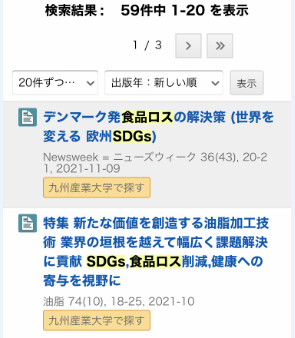 答え）（1）検索したキーワード（　　　　　　　　　　　　　　　　　　　　）（2）検索した結果の件数（　　　　）（3）検索した結果、1番目に表示された論文の論文題名（タイトル）を記入してください。　　（　　　　　　　　　　　　　　　　　　　　　　　　　　　　　　　　　　　　　　　　　　　　 　）２．新聞記事を検索しましょう。★日経テレコン21を使う。　　　　　　　　　　　　　　　　　　　　　　　　　　　　　　　　　　　①検索したキーワード（　　　　　　　　　　　　　　　　　　　　　　　　　　　　　　　　　　　　　）②検索結果件数（　　　　　）件③新聞記事の見出し：見出し一覧で、一番上に表示された見出しを記入していください。（　　　　　　　　　　　　　　　　　　　　　　　　　　　　　　　　　　　　　　　　　　　　　　　）　　　　　　　　　　　　　　　　　　　　　　　　　　　　　　　　　　　　　　④発行日（　　　　　　　　　　　　　　　　　）３．図書の奥付をみて上記の「奥付」をみて、著者名→出版年→図書名（タイトル）→出版社の順に並べた正しいものをア～エの中から選びなさい。【奥付】　　　　　　　　　　　　　　　　　　　　　　　　　　　　　　　　　　　　　　　　　　　　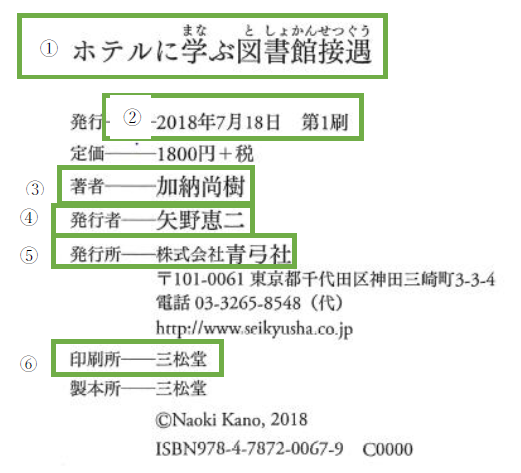 日付令和　年　月　日（　）時限〇で囲む1 ・ 2 ・ 3 ・ 4 ・ 5 ・ 6担当教員科目名学籍番号氏名教室座席番号